Об установлении на 2021 год перечня оплачиваемых общественных работ и месячной нормы участия в них безработныхНа основании статьи 19 Закона Республики Беларусь от 15 июня 2006 г. № 125-З «О занятости населения Республики Беларусь», пунктов 5 и 7 Положения о порядке организации и условиях проведения оплачиваемых общественных работ, утвержденного постановлением Совета Министров Республики Беларусь от 23 декабря . № 1716, Кировский районный исполнительный комитет РЕШИЛ:1. Установить на 2021 год:перечень оплачиваемых общественных работ согласно приложению;месячную норму участия безработных в оплачиваемых общественных работах в количестве двух рабочих дней.2. Настоящее решение вступает в силу после его официального опубликования.Председатель	М.В.ГулыйУправляющий делами	Е.А.Сакадынец Приложениек решению Кировского районного исполнительного комитета30.10.2020 № 14-59ПЕРЕЧЕНЬоплачиваемых общественных работ на 2021 год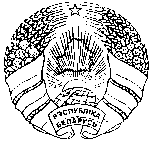 МАГІЛЁЎСКІ АБЛАСНЫВЫКАНАЎЧЫ КАМІТЭТМОГИЛЕВСКИЙ ОБЛАСТНОЙ ИСПОЛНИТЕЛЬНЫЙ КОМИТЕТКІРАЎСКІ РАЁННЫВЫКАНАЎЧЫ КАМІТЭТКИРОВСКИЙ РАЙОННЫЙ ИСПОЛНИТЕЛЬНЫЙ КОМИТЕТРАШЭННЕРЕШЕНИЕ30 октября 2020 г. № 14-59г. Кіраўскг.Кировск№ п/пВиды работОбъем выполнения работы (человеко-дней)Срок выполнения12341Сельскохозяйственные работы1000Январь – декабрь2Подсобные работы в организациях агропромышленного комплекса и торговли, сельскохозяйственные работы200Январь – декабрь3Сбор и переработка вторичного сырья и отходов100Январь – декабрь4Работы в организациях жилищно-коммунального хозяйства15Январь – декабрь5Рекультивация земель, мелиоративные, природоохранные работы, работы в лесном хозяйстве10Январь – декабрь6Экологическое оздоровление территории (благоустройство и озеленение территорий, сохранение и развитие лесопаркового хозяйства, зон отдыха и туризма)10Январь – декабрь7Строительство и ремонт жилых помещений, объектов социально-культурного назначения10Январь – декабрь8Строительство дорог, их ремонт и содержание10Январь – декабрь9Уход за местами захоронений400Январь – декабрь